Thur, Sept. 27th 2018Local Lodge 1731 Cleveland Air Transport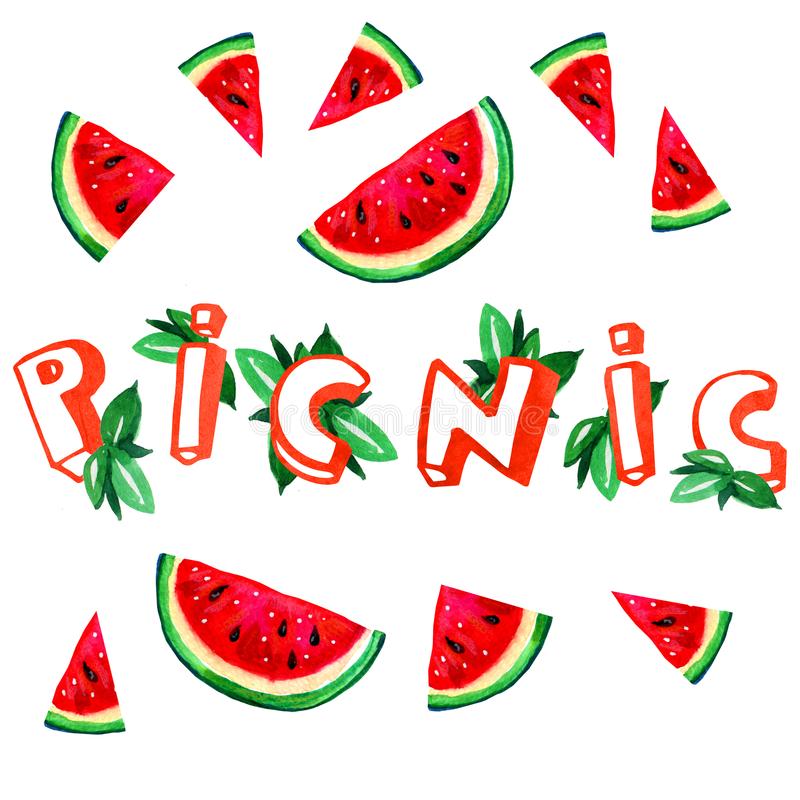 Event Description: Local Lodge 1731 would like to welcome all members, retirees and 1 guest back to this year’s picnic which is to be held at the Albion Woods Picnic Area of Mill Stream Run Reservation in Strongsville.  Please see directions below, and we hope to see you there!from Cleveland Hopkins Airport  5300 Riverside Dr. Cleveland, OH 44135  14 min (7.3 miles) via I-71 SDrive Along OH-237 S. Take the exit toward Snow Rd/I-71 from OH-237 S. 59 s (0.6 mi)Get on I-71 S in Brook Park3 min (1.2 mi)Continue on I-71 S to Strongsville7 min (4.6 mi)Continue on Albion Rd. Drive to Albion Woods Dr.             3 min (0.8 mi) to Albion Woods Picnic Area, Albion Woods Drive   Albion Woods Dr. Strongsville, OH 44136Key Event Info Here!Golfing (Please contact Joe Lanasa for details (216) 527-9115)Food & Drinks ProvidedRaffle GiveawaysYard GamesAdditional Info.Karen Schultz: (216) 280-838912:00pm – 6:30pm (Rain/Shine)